Isten a metrón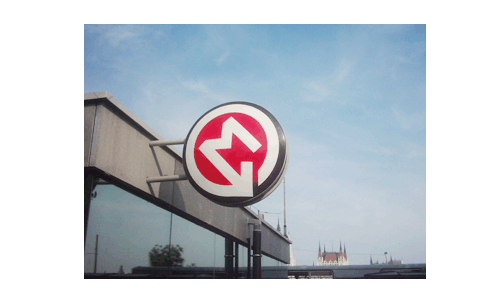 A nagyatádi katolikus fiatalok Timóteus Köreszeretettel hívja a kedves érdeklődőket az ökumenikus imahét lezárásaként bemutatandó színdarabjára, melyre 2015. január 24-én szombaton du. 3 órakor kerül sor a nagyatádi művelődési központ színháztermében.A színdarab után szeretetvendégségre invitáljuk önöket a művelődési ház aulájába.